МДОУ «Детский сад № 75»Консультация для родителей«Зимние забавы»Совсем скоро наступит чудесное время года – зима. Несмотря на холод, который она несет, зима дарит много радости детворе и открывает массу возможностей побыть всей семьей вместе, узнать друг друга лучше и сблизиться. Пожалуй, никакое другое время года не может их порадовать таким большим разнообразием игр и развлечений на свежем воздухе. Зимние игры, безусловно, идут на пользу детям. А если в них участвуют родители, они становятся вдвойне интереснее. Чем же занять детей на улице? А игр тут предостаточно!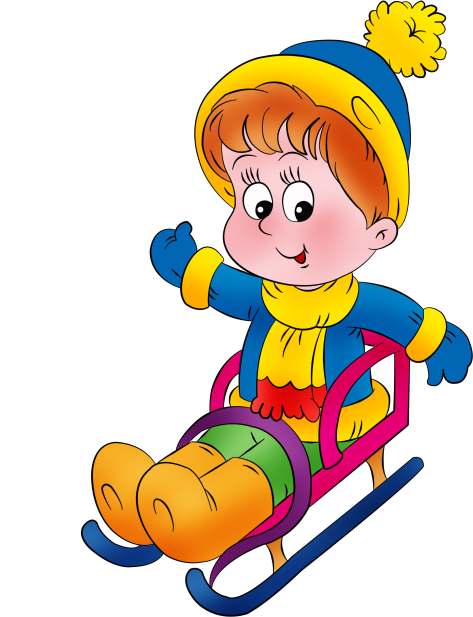 Катание с горки 	С горки можно кататься на ледянках, санках, ватрушках, снегокатах. Классический спуск «паровозиком» захватывает дух не только у детей, но и у их родителей. Сбиваясь в кучу-малу, дети быстрее начинают дружить между собой, телесный контакт во время шумной веселой игры сближает.Игра «Ангелы»Это одно из лучших семейных развлечений. Покажите ребенку, как правильно делать снежного ангела. Например, выберите место в парке или во дворе, где есть достаточно места с чистым снегом. Вы можете вместе с ребенком повалиться в сугроб, рассказать ему, как нужно хлопать руками, чтобы получился ангел с крыльями. Затем помогите ребенку встать, чтоб не разрушился снежный ангел.
Если эта игра вам и вашему ребенку уже давно знакома, то попробуйте разнообразить ее. Например, придумывайте и создавайте на снегу отпечатки различных животных, растений и т. д.Ледяные пузыриЕще одно весьма увлекательное занятие — надувание мыльных ледяных пузырей. Расскажите ребенку, как получаются снежинки, а затем, приготовив мыльный раствор и соломинку, отправляйтесь в сильный мороз на улицу выдувать ледяные пузыри. На сильном морозе мыльные пузыри начнут замерзать и образовывать в тонкой пленке снежные звездочки.Снежные скульптурыКогда на улице много снега, так и хочется слепить снеговика, но также можно пофантазировать и слепить какое-нибудь удивительное создание.
Попробуйте слепить черепаху, кота, слоника или любое другое животное. Также снежные скульптуры можно украсить ненужными ленточками, пуговичками и другими недорогими предметами.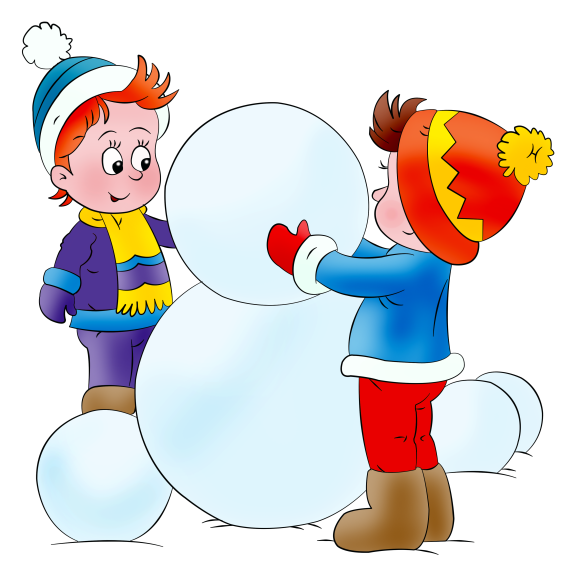 ТуннелиВ такую игру здорово играть, когда на улице очень много снега и просто огромные сугробы. С малышом можно взять лопатки и «рыть» туннели или делать лабиринты. В таких тоннелях, также можно спрятать игрушку или играть в прятки.Игра «Следопыты»Замечательная игра для знакомства с окружающим миром. Для начала — найдите картинки со следами на снегу всевозможных животных. Когда изучите их — отправляйтесь на прогулку. Отлично, если будет возможность погулять по лесу на даче. И если вам повезет, тогда вы сможете увидеть следы зайца, белки, птиц или даже лисы.Подготовила воспитатель Зыкова Татьяна НиколаевнаНоябрь 2023